Grilles d’évaluation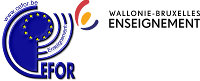 UE : Techniques de conservation des plantes comestiblesCodeUE :  450203U11E1 (463) - Niveau : 11 - Périodes : 40Secteur - cuisineNom & prénom de l’étudiant : {Etudiant} EAFC Namur CEFOR 9.236.040Boulevard Cauchy 10 à 5000 NamurAnnée scolaire : {AS}Classe : {Classe}Nom du/des chargé(s) de cours :{Prof}Pour atteindre le seuil de réussite, l’étudiant devra prouver qu’il est capable : Pour atteindre le seuil de réussite, l’étudiant devra prouver qu’il est capable : Session1Session2Pour atteindre le seuil de réussite, l’étudiant devra prouver qu’il est capable : Pour atteindre le seuil de réussite, l’étudiant devra prouver qu’il est capable : A/NAA/NAAA1 Trier et classer les différentes espèce de plante comestibles indigènesReconnaissance des plantes comestiblesAA1 Trier et classer les différentes espèce de plante comestibles indigènesChoix des méthodes de conservationAA1 Trier et classer les différentes espèce de plante comestibles indigènesIdentification des fruits et légumes de saisonAA2 Appliquer les traitements appropriés depuis la cueillette ou l’achat jusqu’aux préparations finales dans le respect des consignesCaractérisation des méthodes de conservationAA2 Appliquer les traitements appropriés depuis la cueillette ou l’achat jusqu’aux préparations finales dans le respect des consignesApplication des méthodes de conservationAA2 Appliquer les traitements appropriés depuis la cueillette ou l’achat jusqu’aux préparations finales dans le respect des consignesQualité des produits conservésDélibération des acquisSession 1Session 1Session 2Session 2Délibération des acquisRéussite (l’étudiant DOIT réussir TOUS les Acquis d’Apprentissage cités ci-avant = Min 50%) % %Délibération des acquisAjournement (1ère session) dans les acquis d’apprentissageMotivation des acquis non atteints par des exemples concrets de manquement O Acquis d’Apprentissage en échec :			Consignes et date de seconde session : Délibération des acquisRefus en 1ère session - Motivation O Abandon  - O Absent sans MOTIF/Examen ou O Refus_Evaluation (preuve) - O Absentéisme Injustifié  (ROI) {Pres}Délibération des acquisRefus en 2ème session MotivationO Absent  à l’évaluation ou O refus d’évaluation (preuve) - O Acquis d’Apprentissage en échec =		Consignes pour la seconde session (Par dérogation à l'alinéa précédent, le ROI de l'établissement peut prévoir l'organisation d'une SEULE session pour des unités d'enseignement « Stage », « Activités professionnelles d'apprentissage » ou contenant des activités d'enseignement relevant notamment de cours de méthodologie spéciale, de cours de pratique professionnelle ou de laboratoire." (RGE, chap. XII) :Date(s) délibération : Signature chargé(s) de cours et de la Direction :Signature de l’étudiant :Motivation si REFUSSignature chargé(s) de cours et de la Direction :Signature de l’étudiant :Classe :   {Classe} - {AS}Etudiant :  {Etudiant}2/6